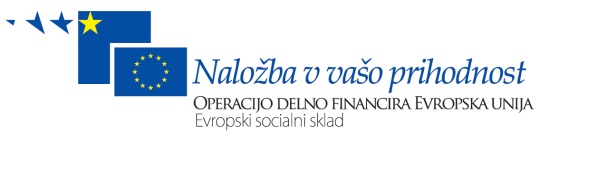 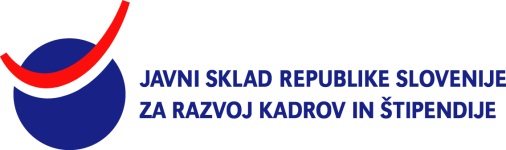 Priloga št. 4POROČILO O IZVEDENI AKTIVNOSTI	v okviru projekta »Vseživljenjska karierna orientacija za delodajalce in zaposlene«	Številka pogodbe: ________________*Tabelo po potrebi ustrezno razširite.Kraj, DD. MM. LLLLIzvajalec in kraj izvajanja:Naziv, Naslov, KrajAktivnost, o kateri poročate:Navedite aktivnost in številko računa, ki se nanaša na aktivnost.Obdobje izvedbe aktivnosti:Od DD. MM. LLLL do DD. MM. LLLL.Natančen opis izvedbe aktivnosti:Napišite vsebino, potek izvedbe, uporabljene metode za izvedbo, ipd. Osebe na strani izvajalca, ki so sodelovale pri izvedbi aktivnosti:Napišite osebe, ki so izvajale storitve pri delodajalcu. Osebe pri delodajalcu, za katere je bila storitev opravljenaNapišite osebe, za katere je bila storitev opravljena in njihovo vlogo v podjetju.Pričakovani rezultati aktivnosti: Obdobje/datum realizacije pričakovanih ciljev: Navedite konkretne cilje v skladu z Navodili o izvajanju projektov za izbrane delodajalce.Naziv izvajalca: 	     Naziv delodajalca:Ime in priimek odgovorne osebe:     Ime in priimek odgovorne osebe:Podpis:     Podpis:Žig     Žig